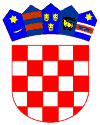 REPUBLIKA HRVATSKAOSJEČKO-BARANJSKA ŽUPANIJAKLASA: 363-01/22-05/01URBROJ: 2158-41-03-22-2Vladislavci, 09. prosinca 2022. NAPOMENA: Za vrijeme trajanja javnog uvida nije zaprimljena niti jedna primjedba ili prijedlog. PročelnicaGordana Pehar Kovačević, dipl. iur., v. r.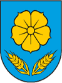 OPĆINA VLADISLAVCIJEDINSTVENI UPRAVNI ODJELIZVJEŠĆE O PROVEDENOM SAVJETOVANJU S JAVNOŠĆUIZVJEŠĆE O PROVEDENOM SAVJETOVANJU S JAVNOŠĆUNaziv akta o kojem je savjetovanje provedeno: Nacrt Odluke o poticanju uređenja naselja i demografske obnove na području Općine Vladislavci za razdoblje od 2023. do 2027. godineNaziv akta o kojem je savjetovanje provedeno: Nacrt Odluke o poticanju uređenja naselja i demografske obnove na području Općine Vladislavci za razdoblje od 2023. do 2027. godineVrijeme trajanja savjetovanja:  08. studenoga 2022. godine                                                        do 08. prosinca 2022. godineVrijeme trajanja savjetovanja:  08. studenoga 2022. godine                                                        do 08. prosinca 2022. godineCilj i glavne teme savjetovanjaOsnovni cilj savjetovanja bio je dobivanje povratnih informacija (primjedbi, prijedloga) od zainteresirane javnosti u svezi rješenja predloženih nacrtom  Odluke o poticanju uređenja naselja i demografske obnove na području Općine Vladislavci za razdoblje od 2023. do 2027. godineR.br.Naziv dionika (pojedinac, organizacija, institucija)Članak na koji se odnosi primjedba/prijedlogTekst primjedbe/prijedlogaPrihvaćanje/ neprihvaćanje primjedbe ili prijedloga sa obrazloženjem_____